Publicado en Barcelona el 21/09/2022 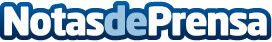 GEALAN avanza cómo será su vuelta a VETECO"Abrimos la ventana a la innovación – y a tu éxito" es el lema de la campaña que exhibirán en el veterano certamen VETECO, feria del sector que se celebra del 15 al 18 de noviembre en Ifema (Madrid). José Miguel Cortés Pendón, Director de Ventas de la firma en la Península, y Christian Kämpf, Director de Área, asistirán a la cita tras cuatro años de ausencia ferial en la PenínsulaDatos de contacto:Olga Garcia Camps657477001Nota de prensa publicada en: https://www.notasdeprensa.es/gealan-avanza-como-sera-su-vuelta-a-veteco_1 Categorias: Interiorismo Eventos Consumo Hogar Innovación Tecnológica Construcción y Materiales http://www.notasdeprensa.es